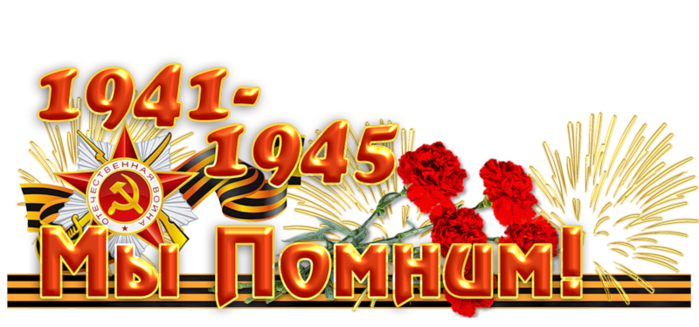 9 мая страна отмечает знаменательную дату нашей истории – 75-ю годовщину Победы в Великой Отечественной войне. Победа в Великой отечественной войне значимое событие в жизни нашего народа!Визитная карточка портфолио педагогического проекта «Мы должны помнить о войне»РЕАЛИЗАЦИЯ ПРОЕКТА «МЫ ДОЛЖНЫ ПОМНИТЬ О ВОЙНЕ»,посвященного 75  – летию Победы в Великой Отечественной войнеПерспективы дальнейшего развития проектаРеализацию мероприятий проекта планируем считать  традицией детского садаежегодно организуя акцию «Георгиевская ленточка»,конкурс семейного творчества «Открытка для ветерана»,цикл познавательных занятий «Герои Великой Отечественной войны»конкурс чтецов «Этих дней не смолкнет слава».пешеходные экскурсии, целевые прогулки к памятным местам, пешие походы к танку и в музеи Боевой Славы БОУ СОШ № 82.В результате работы над проектом дети получили углубленные знания о нашей Родине, её защитниках. В ходе проведенных мероприятий, посвященных дню Победы, дети научились ориентироваться в истории нашей страны, у детей сформировались такие понятия, как ветераны, оборона, захватчики, фашисты, фашистская Германия; сформировалось чувство гордости за свой народ и его боевые заслуги; уважение к защитникам Отечества, ветеранам Великой Отечественной войны.День Победы стал близок и понятен детям старшего дошкольного возраста, потому что реализует достаточно простую, ясную идею, известную им по сказкам, – идею противостояния добра и зла и финальной победы добра. Этот праздник развивает и укрепляет в детях чувство справедливости, помогает осознать свою национальную принадлежность, особенность истории своей страны, призывает любить Родину и близких. Дети стали добрее, внимательнее, отзывчивее и более любознательными. У них появилось осознанное желание внести свой вклад в жизнь страны. Проводимая работа вызвала живой отклик у родителей и родственников старшего поколения воспитанников. Их заинтересованность способствовала нашему тесному сотрудничеству. Продолжилось воспитание детей в духе патриотизма, чувства уважения к Вооруженным силам России, к подвигам наших соотечественников по защите Родины, гордость за родную страну. У детей сформировались нравственные ценности гражданина и патриота своей Родины.Приложение  №1            По окончании работы над проектом дети смогут ответить на вопросы:1.  Почему наш народ отмечает праздник День Победы? 2.  Почему День Победы - это праздник со слезами на глазах? 3.  Как и какие поделки можно изготовить ко Дню Победы? 4.  Кого можно назвать ветераном Великой Отечественной войны? 5.  Кого можно назвать защитником Отечества?1.  Что по традиции делают 9 мая? 2.  Что такое вечный огонь, почетный караул? 3.  Что такое памятник, обелиск, аллея Славы? 4.  Что такое подвиг, героизм? 5.  Что такое орден? 7.  Какие военные профессии, военная техника есть в нашей Армии? 8.  Что такое Отечество?Приложение  №2           Блиц – опрос детей  « Что ты знаешь о войне»Знаешь ли ты, какой праздник отмечает наша страна  9 Мая?Что такое война?Кто напал на нашу Родину? Зачем?Кто встал на защиту нашей Родины?Кто такие солдаты, что они делают?Кто победил в этой войне?Что такое парад?Что такое памятник павшим воинам?Как страна празднует День Победы?Что рассказывают тебе родители о войне, ветеранах?Тебе читают книги и ВОВ?Ты смотришь фильмы о ВОВ?Как ты думаешь, мы должны помнить о тех, кто не пришел с войны?Что нужно для этого?Антонов Ю.А. «Великой Победе посвящается» / Антонов Ю.А. – М.; ТЦ Сфера, 2010. 128с. – (Библиотека воспитателя) (5).Голицына Н.С. «Конспекты комплексно-тематических занятий. Средняя группа. Интегрированный подход.» / Голицына Н.С. – М.: «Скрипторий 2003», 2013. – 224с.Губанова Н.Ф. «Развитие игровой деятельности: Средняя группа» / Губанова Н.Ф. – М.: МОЗАИКА-СИНТЕЗ, 2014. – 160с.Дыбина О.В. «Ознакомление с предметным и социальным окружением. Средняя группа» / Дыбина О.В. - М.: МОЗАИКА-СИНТЕЗ, 2014. – 96с.Комарова Т.С. «»Степаненкова Э.Я. «Сборник подвижных игр для детей 2-7 лет» / Степаненкова. Э.Я. -  М.: МОЗАИКА-СИНТЕЗ, 2012. – 144с.Тарабарина Т.И. «Оригами и развитие ребёнка» / Тарабарина Т.И. – М. «Академия развития», 1997. – 106с.Торопцев А.П. «Чтобы знали и помнили» / Торопцев А.П. – М.о. «Подмосковье», 2014. – 220с.Интернет ресурсы:Видеоролики http://www.youtube.com/Перечень литературы по теме проекта:Журнал « Детский сад будущего – галерея творческих проектов»№ 2 – 2015 Издатель: ООО «Галерея проектов» стр.5 – 19Н. Ф. Виноградова, С.А.Козлова «Наша Родина» Москва «Просвещение» 1984С. И. Богатырёва «Круглый год» Москва «Детская литература» 1985С. П. Алексеев «Книга для чтения по истории нашей Родины» Москва «Просвещение» Станислав Вохринцев «О войне» Издательство «Страна Фантазий» 2005Т.А.Шорыгина «Родные сказки» Книголюб Москва 2004Журавлёва В.Н. Проектная деятельность старших дошкольников. – Волгоград: Киселёва Л.С., Данилина Т.А. и др. Проектный метод в деятельности дошкольного учреждения: Пособие для руководителей и практических работников ДОУ. – М.: 2006. Ковалева Г.А. Воспитание маленького гражданина: практическое пособие для работников ДОУ. – М.: Аркти, 2005.Короткова Н. Познавательно–исследовательская деятельность старших дошкольников// Ребенок в детском саду. 2003. – № 5.Приложения:Методические материалы к проекту«Мы должны знать о войне»Подвижные игры:«Кто быстрее – тот командир?»Цель: Побуждение детей к выполнению действий по сигналу, развитие организованности, самостоятельности, быстроты, ловкости. Ход игры:На стульчиках, расставленных в несколько рядов, как в армии, лежат предметы одежды. По команде дети должны как можно быстрее одеться. Выигрывает тот, кто все действия проделает быстрее других и правильно. Победитель назначается командиром.  «Перетягушки»Цель: Развитие активности детей в играх с предметами, умения поддерживать дружеские взаимоотношения со сверстниками.Ход игры:Дети обеих команд делятся по парам. Каждой паре дается гимнастическая палка. Участники одной команды стоят по одну сторону от обозначенной линии. По сигналу ведущего участники команд стараются перетянуть противника на свою сторону.«Саперы»Цель: Развитие ловкости, быстроты, активности детей в играх с предметами.Ход игры:Дети «обезвреживают» (собирают) «мины» (диски), наступая на кочки. «Связисты»Цель: Развитие быстроты, выносливости, ловкости, умения выполнять действия по сигналу.Ход игры:Первый связист (участник) протягивает кабель (шнур), преодолевая полосу препятствий.Второй связист, преодолевая препятствие устанавливает телефонный аппарат, выходя на связь позывным: «Первый, первый, я второй, как слышите, приём».«Артиллеристы»Цель: Развитие ловкости, быстроты, активности детей в играх с предметами.Ход игры:Дети попадают в танк (цель) гранатами (мешочками).«Гранаты в ящик»Цель: Развитие ловкости, быстроты, внимания, активности детей в играх с предметами.Количество играющих: 1 — 6 человек.Инвентарь: шары для сухого бассейна.Ход игры:Взрослый высыпает на пол цветные пластмассовые шарики (гранаты) и просит детей собрать их, принести и положить в ящик.Усложнить игру можно, поставив перед рассыпанными шариками несколько преград, которые ребенок должен преодолеть, чтобы собрать шарики (например, перебравшись через бревно, скамейку и т. д.).Можно использовать шарики разных цветов и размеров и просить детей собрать шарики выборочно: или только маленькие, или одноцветные.«Разведчики» (жмурки с колокольчиком)Цель: Развитие ловкости, быстроты, активности детей в играх с предметами.Ход игры:Разведчики 2-3 человека (жмурки) с закрытыми глазами ловят «языков». Неприятели (остальные дети) бегают по залу и звенят колокольчиками.  «Пробеги тихо мимо дозора»Цель: Развитие умения бегать легко, ритмично, энергично отталкиваясь носком, воспитание самостоятельности и инициативности в организации знакомых игр. Воспитание командного духа.Ход игры:Дети делятся на группы по 5-6 человек.они стоят за чертой на одном конце площадки. Выбирается водящий (дозорный). Он встаёт посередине площадки. По сигналу воспитателя дети одной группы бесшумно перебегают на другую сторону площадки. Если дозорный услышит шум шагов, говорит: «Стой» и бегущие останавливаются. Не открывая глаз, дозорный показывает, откуда слышит шум. Если он правильно указал, дети отходят в сторону, если ошибся, дети возвращаются на свои места и бегут снова. Так поочерёдно пробегают все группы детей.Выигрывает та группа, которую не услышал водящий (дозорный). При повторении игры дозорный меняется.«На границе»Цель: Развитие ловкости, быстроты, выносливости, гибкости, умения играть с предметами, выполнять действия по сигналу.Ход игры:Дети изображают пограничников, двух ребят назначают часовыми с собакой. «Пограничники» отдыхают, греются у костров, и т.д. В другом конце площадки лежат автоматы. «Часовой» держит «собаку» на привязи и ходит с ней вдоль черты (границы). Вдруг «собака» дёргает за шнур. «Часовой» кричит «Тревога!» Услыхав этот сигнал все «пограничники» должны быстро взять автоматы и построится вдоль воображаемой границы. Двое детей, которые раньше всех прибегут к границе, будут  «часовыми» и «собакой» в следующей игре.Правила игры: «Пограничники» должны находится как можно дальше от автоматов. Брать заранее оружие не разрешается.Беседы с детьми Тема: «Письма с фронта»Воспитатель: Шла война, а жизнь продолжалась. Дома солдат ждали матери, жены, дети. Они писали на фронт письма и с нетерпением ждали ответа — весточки с фронта. В редкие минуты тишины солдаты отдыхали, рассматривали фотографии родных и близких людей и писали домой письма: С. Глушко-Каменский. 22.01.1944Не грусти, моя милая,не грусти, моя нежная, Я тебя не забылв бурном грохоте дней. Я тебя только вижучрез метелицу снежную, А желанье увидетьсявсе сильней и сильней.Мы на запад идем,изгоняя захватчиков,Им на нашей землени вершка места нет! Залпы наших орудий,огонь автоматчиков С каждым днем приближаютпобеды рассвет!Я воюю и мщуза убитых товарищей, Наш удар по врагувсе сильней и сильней! Не грусти, моя милая,не грусти, моя нежная, Я тебя не забылв бурном грохоте дней. Беседа:Воспитатель: Для кого написано это письмо?Дети отвечают.Воспитатель: Как называет гитлеровцев боец, написавший это письмо?Дети отвечают.Воспитатель: За что солдаты мстили проклятым врагам?Дети высказывают предположения.Воспитатель: Во что верили все защитники нашей Родины?Дети высказывают свои мысли.Воспитатель: Много горя принесли фашисты на нашу землю: жгли деревни, разрушали города, убивали мирных жителей — женщин, стариков и детей. Одна надежда оставалась у народа — на нашу армию, стойкость, мужество, героизм наших солдат и офицеров. И они оправдали надежду своих жен, матерей и детей — всех, кто ждал их, верил им и писал письма. Ребята, на этом плакате вы видите фотографии военных лет и треугольные конвертики — письма одного из защитников нашей Родины с фронта. Солдат, написавший эти письма, погиб, как многие бойцы за нашу Родину. Они остались вечно молодыми на фотографиях и в памяти людей.Каждый, кто погиб, защищая Отечество, навсегда останется в наших сердцах!Беседа «Родина-мать зовёт»Воспитатель: Россия — страна красивая, богатая, и очень многие иноземцы хотели бы владеть ее сокровищами. Нашей стране не раз приходилось отражать нападение врагов. В этом году мы отмечаем 70-летие Победы над фашистской Германией.Перед тем как напасть на нашу страну в 1941 году, фашистская Германия захватила много других стран: Польшу, Чехословакию, Францию, Австрию, Болгарию, Югославию. Все заводы и фабрики Европы работала на нее. Главой Германии был Адольф Гитлер, мечтавший захватить и поработить весь мир.Летом 1941 года, 22 июня, на рассвете, гитлеровские войска без предупреждения напали на нашу Родину. Фашисты пытались лишить нас свободы, захватить наши земли и города. Так началась Великая Отечественная война. Фашистская армия была очень сильной, у нее было много военной техники: танков, самолетов, военных кораблей и хорошо обученных солдат, поэтому наши войска сначала отступали. Но фашисты просчитались. Не знали они, что у нашего народа была очень сильная сила воли и духа. Посмотрите на этот плакат. Его нарисовал Ираклий Моисеевич Тоидзе и назвал «Родина — мать зовет!».Воспитатель: Куда зовёт Родина-мать наш народ? Дети. На защиту Отечества.Воспитатель: Какое настроение передаёт Родина-мать народу?Высказывания детей.Воспитатель: Что еще вы видите на плакате? Высказывания детей.Воспитатель: Почему за женщиной так много оружия?Дети высказывают свои предположения.Воспитатель: Эта женщина-мать зовет всех своих сыновей и дочерей вступать в ряды армии, быть честными, храбрыми, дисциплинированными бойцами, до последнего вздоха быть преданными своему народу. Она призывает всех защищать Родину от врагов — мужественно, умело, с достоинством и честью, не жалея своей крови и жизни.И все жители нашей огромной страны как один поднялись на защиту Родины и свободы.Сведения об организации, официальное наименование  Сведения об организации, официальное наименование  Полное: Бюджетное дошкольное образовательное учреждение города Омска «Центр развития ребенка – детский сад № 201»Сокращенное: БДОУ города Омска                                                                                             «Центр развития ребенка – детский сад № 201»Тема проектаТема проекта«Мы должны помнить о войне»Автор проектаАвтор проектаАндрусенко Ольга Геннадьевна - заведующийКолесник Татьяна Викторовна – старший воспитательФактический адрес ООФактический адрес ОО644045,РФ, город Омск, улица Волкова, дом 3бКонтактная информацияКонтактная информацияТелефон: 65-32-90, 65-32-96.Тип проектаТип проектаТворческий, социально-значимый. 01.02.2020 – 30.05.2020 гг.Участники проектаУчастники проектаВоспитанники старших, подготовительных групп, родители, воспитатели, младший воспитатели, музыкальные руководители, инструктор физической культуры.По уровню контактовПо уровню контактовНа уровне образовательного учреждения, Муниципального уровня,  БОУ «СОШ № 82»,  Детский клуб «Таис», библиотека, ИРООО.Описание проектаАктуальность и значимость реализации проектаАктуальность и значимость реализации проекта          Творческий социально-значимый проект «Мы должны помнить о войне» реализует образовательную область «Социально-коммуникативное развитие», раскрывает содержание работы по организации различных видов детской деятельности: чтения, обсуждения литературных текстов, рассматривания репродукций картин, прослушивания музыкальных произведений, просмотра видеофильмов, мультипликационных фильмов, презентаций, продуктивной и игровой деятельности по патриотическому воспитанию детей.                                                                                                                              Сегодня    патриотическое воспитание дошкольников актуальная проблема в условиях современной России. Изменилась не только жизнь, но и мы сами. Чувство любви к Родине это одно из самых сильных чувств, без него человек ущербен, не ощущает своих корней. А почувствует ли он привязанность к родной земле или отдалится от нее, это уже зависит от обстоятельств жизни и воспитания. Поэтому важно, чтобы ребенок уже в дошкольном возрасте почувствовал личную ответственность за родную землю и ее будущее.                   Творческий проект нашего дошкольного учреждения будет успешно осуществлен в период с февраля  по май 2020 года. Глядя на наших ребят, можно с уверенностью сказать, что память о героях Великой Отечественной войны будет жить. Проект направлен на нравственно-патриотическое воспитание подрастающего поколения через разные виды деятельности детей, педагогов и совместной работы родителей и их детей. ЦельЦельСоздание условий для воспитания в детях и их родителях уважения к памяти предков – участников Великой Отечественной войны.Укрепление нравственно - патриотических  чувств  дошкольников  через  совместные мероприятия  с  участием  детей,  их  родителей,  педагогов;  формирование знаний о ВОВ через различные виды деятельности. Срок реализации проектаСрок реализации проектаРиски и пути их преодоленияРиски и пути их преодоленияМожет иметь место сопротивление части участников проекта в заключительном этапе – повышение мотивации участников проекта.Недостаточное методическое и диагностическое обеспечение реализации проекта – приобретение, разработка необходимых методических, диагностических материалов.Продукт проектаПродукт проектаСоздана « Книга памяти».Праздничный концерт «75 лет Победы».Стенгазета «Галерея Славы» (дети вместе с родителями помещают информацию о своих родственниках, участниках боевых действий).Выставка поделок «Спасибо, что живем» (семейные поделки выполняются в любой технике).Конкурс чтецов «Этот праздник со слезами на глазах» (дети под руководством своих родителей разучивают понравившиеся произведения о ВОВ).Альбомы «Наши герои», «Ордена и медали ВОВ», «Военная техника ВОВ», «Дети - герои войны».Поздравительные открытки ветеранам ВОВ (накануне праздника «День победы» открытки вручаются ветеранам ВОВ и защитникам тыла).Итоговое мероприятие «Праздник День Победы».Анализ реализации педагогического проектаАнализ реализации педагогического проектаПо окончанию проекта можно сказать – Дети получили запас знаний о ВОВ,Период работы над проектом стал для нас интересным,  творческим и насыщенным. Повысился уровень ответственности родителей за формирование у детей патриотических чувств, гражданской позиции.Обновлено наглядно - методическое обеспечение темы проекта.Мониторинг результативности проектаМониторинг результативности проектаПриложение - опросникПо окончании работы над проектом дети смогут ответить на вопросы:Почему наш народ отмечает праздник День Победы? Почему День Победы - это праздник со слезами на глазах? Как и какие поделки можно изготовить ко Дню Победы? Кого можно назвать ветераном Великой Отечественной войны? Кого можно назвать защитником Отечества?Что по традиции делают 9 мая? Что такое вечный огонь, почетный караул? Что такое памятник, обелиск, аллея Славы? Что такое подвиг, героизм? Что такое орден? Как появились медали? Какие военные профессии, военная техника есть в нашей Армии? Что такое Отечество?Приложение Блиц – опрос детей  « Что ты знаешь о войне»Знаешь ли ты, какой праздник отмечает наша страна  9 Мая?Что случилось летом в 1941 году?Что такое война?Кто напал на нашу Родину? Зачем?Кто встал на защиту нашей Родины?Кто такие солдаты, что они делают?Когда закончилась война?Кто победил в этой войне?Что такое парад?Что такое памятник павшим воинам?Как страна празднует День Победы?Что рассказывают тебе родители о войне, ветеранах?Тебе читают книги и ВОВ?Ты смотришь фильмы о ВОВ?Как ты думаешь, мы должны помнить о тех, кто не пришел с войны?Что нужно для этого?Анкета для родителейЦель: изучение отношения родителей  к необходимости патриотического воспитания в дошкольном учреждении.1. Что Вы понимаете под термином «патриотическое воспитание»?  а) любовь к Родине, уважать и почитать ее традиции; б) знание истории своей страны; в) готовность выполнить гражданский долг, защита интересов Родины; г) любовь к семье, обществу, своей стране.2. Возможно ли патриотическое воспитание в детском саду? а) да; б) нет.3. Как Вы считаете, кто несет основную ответственность за патриотическое воспитание детей - педагоги или родители? а) педагоги; б) родители; в) педагоги и родители.4. Как Вы считаете, следует ли знакомить детей дошкольного возраста с символикой государства, традициями, памятными датами? а) да; б) нет.5. Посещаете ли вы вместе с детьми музеи и выставки? Если нет, то почему? а) да; б) нет; в) иногда.Проект«МЫ ДОЛЖНЫ ПОМНИТЬ О ВОЙНЕ».АКТУАЛЬНОСТЬ:Помните! Через века, через года,- помните! О тех, кто уже не придет никогда,- помните! Не плачьте! В горле сдержите стоны, горькие стоны. Памяти павших будьте достойны! Вечно достойны!Р.Рождественский                 Приближается великий праздник, посвященный Дню Победы в Великой Отечественной войне.     День Победы – «это праздник со слезами на глазах», главный и большой праздник для нашего народа. А что мы можем рассказать дошкольникам, детям 5-7 лет о той страшной войне? Можем ли мы говорить с малышами о фашизме? Что мы хотим воспитать в детях - ненависть к фашизму или гордость за наших солдат? Как об этом говорить с детьми, чтобы не навредить ранимой детской психике?                  Проблема нравственно-патриотического воспитания в современном мире актуальна и сложна. В настоящее время усилено внимание к решению задач патриотического воспитания со стороны Правительства РФ и Министерства образования РФ. Нами изучены нормативные документы: «Концепция патриотического воспитания граждан Российской Федерации», целью которой является определение места и роли воспитания патриотизма у российских граждан как важнейшего направления деятельности общества и государства, Федеральный закон от 13.03.1995г № 32-Ф3 «О днях воинской славы (победных днях) России», «Закон об образовании».               Патриотическое воспитание дошкольников признается сейчас одной из главных целей в системе российского образования. Стало очевидным, что большинство современных молодых людей не имеют четких ориентиров в жизни, почти не задумываются о нравственных и моральных принципах, не уважают историю своей Родины и мало заботятся о настоящем.               Сила страны – в ее гражданской общности и позиции. Чтобы воспитать в человеке уважение и любовь к своей Родине, нужно начинать с самого детства. Своевременное и грамотное нравственно-патриотическое воспитание дошкольников поможет вырастить поколение людей, небезразличных к истории родной страны, её культуре, традициям и идеалам.     
              Проект «Мы должны помнить о войне» посвящен вопросу патриотического воспитания  - как основы формирования будущего гражданина.              Чем больше мы говорим с детьми об истории нашей страны, о войне, унесшей миллионы жизней, о подвигах, совершенных ценою собственной жизни, тем более вероятность того, что наши потомки не забудут тех солдат и детей-героев, которые погибли ради того, чтобы мы сейчас жили. Мы должны и обязаны всё помнить!              Проблема.              Результаты анкетирования родителей и анализ предметно-развивающей среды по ознакомлению детей с историей России в период ВОВ определили проблемное поле:1. Большинство опрошенных родителей считают, что патриотическим воспитанием должны заниматься в основном образовательные учреждения и начинаться оно должно со школьного возраста и в семье этим вопросам уделяют минимум внимания;2. В ДОУ не  создано полное наличие  условий для формирования у детей дошкольного возраста представлений о ВОВ и победе в ней:недостаточно атрибутов для обыгрывания детьми ситуаций из этого периода;недостаточно материалов о героях ВОВ нашего города;Недостаточное использование ИКТ  для ознакомления детей с этим периодом.У детей не сформированы представления о ВОВ, о подвигах советских солдат.По итогам опроса и диагностики выяснилось: старшие дошкольники страдают дефицитом знаний об освобождении родной страны от немецко-фашистских захватчиков,  об участии членов семьи старшего поколения в Великой Отечественной войне, поэтому  в связи с праздничным  поводом, дефицитом знаний детей  о победе в ВОВ,   был создан данный план -  проект.               Предложенный материал рекомендуем  для практического применения педагогам дошкольных образовательных учреждений.Проект«МЫ ДОЛЖНЫ ПОМНИТЬ О ВОЙНЕ».АКТУАЛЬНОСТЬ:Помните! Через века, через года,- помните! О тех, кто уже не придет никогда,- помните! Не плачьте! В горле сдержите стоны, горькие стоны. Памяти павших будьте достойны! Вечно достойны!Р.Рождественский                 Приближается великий праздник, посвященный Дню Победы в Великой Отечественной войне.     День Победы – «это праздник со слезами на глазах», главный и большой праздник для нашего народа. А что мы можем рассказать дошкольникам, детям 5-7 лет о той страшной войне? Можем ли мы говорить с малышами о фашизме? Что мы хотим воспитать в детях - ненависть к фашизму или гордость за наших солдат? Как об этом говорить с детьми, чтобы не навредить ранимой детской психике?                  Проблема нравственно-патриотического воспитания в современном мире актуальна и сложна. В настоящее время усилено внимание к решению задач патриотического воспитания со стороны Правительства РФ и Министерства образования РФ. Нами изучены нормативные документы: «Концепция патриотического воспитания граждан Российской Федерации», целью которой является определение места и роли воспитания патриотизма у российских граждан как важнейшего направления деятельности общества и государства, Федеральный закон от 13.03.1995г № 32-Ф3 «О днях воинской славы (победных днях) России», «Закон об образовании».               Патриотическое воспитание дошкольников признается сейчас одной из главных целей в системе российского образования. Стало очевидным, что большинство современных молодых людей не имеют четких ориентиров в жизни, почти не задумываются о нравственных и моральных принципах, не уважают историю своей Родины и мало заботятся о настоящем.               Сила страны – в ее гражданской общности и позиции. Чтобы воспитать в человеке уважение и любовь к своей Родине, нужно начинать с самого детства. Своевременное и грамотное нравственно-патриотическое воспитание дошкольников поможет вырастить поколение людей, небезразличных к истории родной страны, её культуре, традициям и идеалам.     
              Проект «Мы должны помнить о войне» посвящен вопросу патриотического воспитания  - как основы формирования будущего гражданина.              Чем больше мы говорим с детьми об истории нашей страны, о войне, унесшей миллионы жизней, о подвигах, совершенных ценою собственной жизни, тем более вероятность того, что наши потомки не забудут тех солдат и детей-героев, которые погибли ради того, чтобы мы сейчас жили. Мы должны и обязаны всё помнить!              Проблема.              Результаты анкетирования родителей и анализ предметно-развивающей среды по ознакомлению детей с историей России в период ВОВ определили проблемное поле:1. Большинство опрошенных родителей считают, что патриотическим воспитанием должны заниматься в основном образовательные учреждения и начинаться оно должно со школьного возраста и в семье этим вопросам уделяют минимум внимания;2. В ДОУ не  создано полное наличие  условий для формирования у детей дошкольного возраста представлений о ВОВ и победе в ней:недостаточно атрибутов для обыгрывания детьми ситуаций из этого периода;недостаточно материалов о героях ВОВ нашего города;Недостаточное использование ИКТ  для ознакомления детей с этим периодом.У детей не сформированы представления о ВОВ, о подвигах советских солдат.По итогам опроса и диагностики выяснилось: старшие дошкольники страдают дефицитом знаний об освобождении родной страны от немецко-фашистских захватчиков,  об участии членов семьи старшего поколения в Великой Отечественной войне, поэтому  в связи с праздничным  поводом, дефицитом знаний детей  о победе в ВОВ,   был создан данный план -  проект.               Предложенный материал рекомендуем  для практического применения педагогам дошкольных образовательных учреждений.Проект«МЫ ДОЛЖНЫ ПОМНИТЬ О ВОЙНЕ».АКТУАЛЬНОСТЬ:Помните! Через века, через года,- помните! О тех, кто уже не придет никогда,- помните! Не плачьте! В горле сдержите стоны, горькие стоны. Памяти павших будьте достойны! Вечно достойны!Р.Рождественский                 Приближается великий праздник, посвященный Дню Победы в Великой Отечественной войне.     День Победы – «это праздник со слезами на глазах», главный и большой праздник для нашего народа. А что мы можем рассказать дошкольникам, детям 5-7 лет о той страшной войне? Можем ли мы говорить с малышами о фашизме? Что мы хотим воспитать в детях - ненависть к фашизму или гордость за наших солдат? Как об этом говорить с детьми, чтобы не навредить ранимой детской психике?                  Проблема нравственно-патриотического воспитания в современном мире актуальна и сложна. В настоящее время усилено внимание к решению задач патриотического воспитания со стороны Правительства РФ и Министерства образования РФ. Нами изучены нормативные документы: «Концепция патриотического воспитания граждан Российской Федерации», целью которой является определение места и роли воспитания патриотизма у российских граждан как важнейшего направления деятельности общества и государства, Федеральный закон от 13.03.1995г № 32-Ф3 «О днях воинской славы (победных днях) России», «Закон об образовании».               Патриотическое воспитание дошкольников признается сейчас одной из главных целей в системе российского образования. Стало очевидным, что большинство современных молодых людей не имеют четких ориентиров в жизни, почти не задумываются о нравственных и моральных принципах, не уважают историю своей Родины и мало заботятся о настоящем.               Сила страны – в ее гражданской общности и позиции. Чтобы воспитать в человеке уважение и любовь к своей Родине, нужно начинать с самого детства. Своевременное и грамотное нравственно-патриотическое воспитание дошкольников поможет вырастить поколение людей, небезразличных к истории родной страны, её культуре, традициям и идеалам.     
              Проект «Мы должны помнить о войне» посвящен вопросу патриотического воспитания  - как основы формирования будущего гражданина.              Чем больше мы говорим с детьми об истории нашей страны, о войне, унесшей миллионы жизней, о подвигах, совершенных ценою собственной жизни, тем более вероятность того, что наши потомки не забудут тех солдат и детей-героев, которые погибли ради того, чтобы мы сейчас жили. Мы должны и обязаны всё помнить!              Проблема.              Результаты анкетирования родителей и анализ предметно-развивающей среды по ознакомлению детей с историей России в период ВОВ определили проблемное поле:1. Большинство опрошенных родителей считают, что патриотическим воспитанием должны заниматься в основном образовательные учреждения и начинаться оно должно со школьного возраста и в семье этим вопросам уделяют минимум внимания;2. В ДОУ не  создано полное наличие  условий для формирования у детей дошкольного возраста представлений о ВОВ и победе в ней:недостаточно атрибутов для обыгрывания детьми ситуаций из этого периода;недостаточно материалов о героях ВОВ нашего города;Недостаточное использование ИКТ  для ознакомления детей с этим периодом.У детей не сформированы представления о ВОВ, о подвигах советских солдат.По итогам опроса и диагностики выяснилось: старшие дошкольники страдают дефицитом знаний об освобождении родной страны от немецко-фашистских захватчиков,  об участии членов семьи старшего поколения в Великой Отечественной войне, поэтому  в связи с праздничным  поводом, дефицитом знаний детей  о победе в ВОВ,   был создан данный план -  проект.               Предложенный материал рекомендуем  для практического применения педагогам дошкольных образовательных учреждений.ЦЕЛИ И ЗАДАЧИ:Цель:Формирование  у дошкольников  представлений  о  Великой  Отечественной  войне,  воспитание  патриотических  чувств  у  детей  дошкольного  возраста,  сохранение преемственности  поколений,  формирование уважения  к военной истории России,  воспитание  патриотизма и чувства  гордости за свою Родину.Задачи:Установить тесное взаимодействие с родителями в воспитании у дошкольников патриотических чувств, через художественную литературу, театральную деятельность, средствами музыкального и художественно-эстетического воспитания.Познакомить с именами детей – героев России, их подвигами во время Великой Отечественной войны, зарождая в детях чувство гордости, уважения и любви к своим соотечественникам.Приобщать к словесному искусству, развивать художественное восприятие и эстетический вкус через знакомство с музыкальными и литературными произведениями,  с произведениями живописи о войне.Воспитывать любовь и уважение к ветеранам Великой Отечественной войны, желание заботиться о них.УЧАСТНИКИ ПРОЕКТА:Дети старших, подготовительных групп, родители, воспитатели,музыкальные руководители, инструктор физической культуры, педагог – психолог.ЦЕЛИ И ЗАДАЧИ:Цель:Формирование  у дошкольников  представлений  о  Великой  Отечественной  войне,  воспитание  патриотических  чувств  у  детей  дошкольного  возраста,  сохранение преемственности  поколений,  формирование уважения  к военной истории России,  воспитание  патриотизма и чувства  гордости за свою Родину.Задачи:Установить тесное взаимодействие с родителями в воспитании у дошкольников патриотических чувств, через художественную литературу, театральную деятельность, средствами музыкального и художественно-эстетического воспитания.Познакомить с именами детей – героев России, их подвигами во время Великой Отечественной войны, зарождая в детях чувство гордости, уважения и любви к своим соотечественникам.Приобщать к словесному искусству, развивать художественное восприятие и эстетический вкус через знакомство с музыкальными и литературными произведениями,  с произведениями живописи о войне.Воспитывать любовь и уважение к ветеранам Великой Отечественной войны, желание заботиться о них.УЧАСТНИКИ ПРОЕКТА:Дети старших, подготовительных групп, родители, воспитатели,музыкальные руководители, инструктор физической культуры, педагог – психолог.ЦЕЛИ И ЗАДАЧИ:Цель:Формирование  у дошкольников  представлений  о  Великой  Отечественной  войне,  воспитание  патриотических  чувств  у  детей  дошкольного  возраста,  сохранение преемственности  поколений,  формирование уважения  к военной истории России,  воспитание  патриотизма и чувства  гордости за свою Родину.Задачи:Установить тесное взаимодействие с родителями в воспитании у дошкольников патриотических чувств, через художественную литературу, театральную деятельность, средствами музыкального и художественно-эстетического воспитания.Познакомить с именами детей – героев России, их подвигами во время Великой Отечественной войны, зарождая в детях чувство гордости, уважения и любви к своим соотечественникам.Приобщать к словесному искусству, развивать художественное восприятие и эстетический вкус через знакомство с музыкальными и литературными произведениями,  с произведениями живописи о войне.Воспитывать любовь и уважение к ветеранам Великой Отечественной войны, желание заботиться о них.УЧАСТНИКИ ПРОЕКТА:Дети старших, подготовительных групп, родители, воспитатели,музыкальные руководители, инструктор физической культуры, педагог – психолог.ПРОЕКТ  РЕАЛИЗУЕТСЯ  с 01.02.2020 – 30.05.2020 гг.ПРОЕКТ  РЕАЛИЗУЕТСЯ  с 01.02.2020 – 30.05.2020 гг.ПРОЕКТ  РЕАЛИЗУЕТСЯ  с 01.02.2020 – 30.05.2020 гг.МЕХАНИЗМ ОТСЛЕЖИВАНИЯ ДЕЯТЕЛЬНОСТИ:Блиц-опрос детей (диагностика).  «Что ты знаешь о Дне Победы?» Анкета для родителей:Цель: изучение отношения родителей  о необходимости патриотического воспитания в дошкольном учреждении.Удовлетворённость родителей результатом работы ДОУ (созданными условиями, интересом ребёнка к образовательному процессу).Информированность родителей об организации воспитательного и образовательного процесса дошкольника, (опросник).МЕХАНИЗМ ОТСЛЕЖИВАНИЯ ДЕЯТЕЛЬНОСТИ:Блиц-опрос детей (диагностика).  «Что ты знаешь о Дне Победы?» Анкета для родителей:Цель: изучение отношения родителей  о необходимости патриотического воспитания в дошкольном учреждении.Удовлетворённость родителей результатом работы ДОУ (созданными условиями, интересом ребёнка к образовательному процессу).Информированность родителей об организации воспитательного и образовательного процесса дошкольника, (опросник).МЕХАНИЗМ ОТСЛЕЖИВАНИЯ ДЕЯТЕЛЬНОСТИ:Блиц-опрос детей (диагностика).  «Что ты знаешь о Дне Победы?» Анкета для родителей:Цель: изучение отношения родителей  о необходимости патриотического воспитания в дошкольном учреждении.Удовлетворённость родителей результатом работы ДОУ (созданными условиями, интересом ребёнка к образовательному процессу).Информированность родителей об организации воспитательного и образовательного процесса дошкольника, (опросник).ФОРМЫ  РЕАЛИЗАЦИИ ПРОЕКТА:                                                                                                                                          В данном проекте прослеживаются интеграция по всем 5-ти  образовательным областям: познавательное развитие, речевое развитие, художественно-эстетическое развитие, социально-коммуникативное и физическое развитие.                                                                                           «Речевое развитие» - Формы: Беседы, индивидуальное рассказывание, вопросы проблемно-поискового характера, рассказы из личного опыта и полученных представлений,Заучивание стихов на военную тематику.Викторины: «Я должен знать о подвиге народа», Разучивание стихов российских авторов на военную тематику«Социально-коммуникативное развитие» - (игровая деятельность) Формы: Сюжетно-ролевые игры: «В армии», «Пограничники», «Медсестры на войне», «Военный корабль», «Парад войск».Дидактические игры: «Подбери картинку»,  «Символы нашей страны», «Раньше и теперь», «Защитники Отечества»"Художественно-эстетическое развитие" -(чтение художественной литературы) Форма: Чтение стихов и рассказов о войне(художественное творчество)Формы: Создание творческих работ на военную тематику (рисование, лепка, аппликация) - «Никто не забыт, ничто не забыто»,  «Вечный огонь, как вечная память», «Улицы нашего города, названные в честь героев ВОВ», «Георгиевская лента», «Мы рисуем мир», "Подарок ветеранам", "За Родину!"."Познавательное развитие" - Формы: Познавательно-информационная и экскурсионная деятельность детей по тематике проекта, творческая встреча с ветеранами ВОВ."Физическое развитие" - Формы: Музыкально-спортивное развлечение, посвящённое Дню Победы (спортивные эстафеты)ФОРМЫ  РЕАЛИЗАЦИИ ПРОЕКТА:                                                                                                                                          В данном проекте прослеживаются интеграция по всем 5-ти  образовательным областям: познавательное развитие, речевое развитие, художественно-эстетическое развитие, социально-коммуникативное и физическое развитие.                                                                                           «Речевое развитие» - Формы: Беседы, индивидуальное рассказывание, вопросы проблемно-поискового характера, рассказы из личного опыта и полученных представлений,Заучивание стихов на военную тематику.Викторины: «Я должен знать о подвиге народа», Разучивание стихов российских авторов на военную тематику«Социально-коммуникативное развитие» - (игровая деятельность) Формы: Сюжетно-ролевые игры: «В армии», «Пограничники», «Медсестры на войне», «Военный корабль», «Парад войск».Дидактические игры: «Подбери картинку»,  «Символы нашей страны», «Раньше и теперь», «Защитники Отечества»"Художественно-эстетическое развитие" -(чтение художественной литературы) Форма: Чтение стихов и рассказов о войне(художественное творчество)Формы: Создание творческих работ на военную тематику (рисование, лепка, аппликация) - «Никто не забыт, ничто не забыто»,  «Вечный огонь, как вечная память», «Улицы нашего города, названные в честь героев ВОВ», «Георгиевская лента», «Мы рисуем мир», "Подарок ветеранам", "За Родину!"."Познавательное развитие" - Формы: Познавательно-информационная и экскурсионная деятельность детей по тематике проекта, творческая встреча с ветеранами ВОВ."Физическое развитие" - Формы: Музыкально-спортивное развлечение, посвящённое Дню Победы (спортивные эстафеты)ФОРМЫ  РЕАЛИЗАЦИИ ПРОЕКТА:                                                                                                                                          В данном проекте прослеживаются интеграция по всем 5-ти  образовательным областям: познавательное развитие, речевое развитие, художественно-эстетическое развитие, социально-коммуникативное и физическое развитие.                                                                                           «Речевое развитие» - Формы: Беседы, индивидуальное рассказывание, вопросы проблемно-поискового характера, рассказы из личного опыта и полученных представлений,Заучивание стихов на военную тематику.Викторины: «Я должен знать о подвиге народа», Разучивание стихов российских авторов на военную тематику«Социально-коммуникативное развитие» - (игровая деятельность) Формы: Сюжетно-ролевые игры: «В армии», «Пограничники», «Медсестры на войне», «Военный корабль», «Парад войск».Дидактические игры: «Подбери картинку»,  «Символы нашей страны», «Раньше и теперь», «Защитники Отечества»"Художественно-эстетическое развитие" -(чтение художественной литературы) Форма: Чтение стихов и рассказов о войне(художественное творчество)Формы: Создание творческих работ на военную тематику (рисование, лепка, аппликация) - «Никто не забыт, ничто не забыто»,  «Вечный огонь, как вечная память», «Улицы нашего города, названные в честь героев ВОВ», «Георгиевская лента», «Мы рисуем мир», "Подарок ветеранам", "За Родину!"."Познавательное развитие" - Формы: Познавательно-информационная и экскурсионная деятельность детей по тематике проекта, творческая встреча с ветеранами ВОВ."Физическое развитие" - Формы: Музыкально-спортивное развлечение, посвящённое Дню Победы (спортивные эстафеты)ПРОЕКТ ВЫСТРОЕН НА ПРИНЦИПАХ:                                                                       - уважение к свободе и достоинству каждого ребенка,- принцип «от простого к сложному»,- принцип системности и наглядности,- принцип доступности изучаемого материала,- эмоционально-насыщенная тематика игровых упражнений, занятий,-принцип историзма: сохранение хронологического порядка, описываемых явлений и сведений.   -принцип интегративности: сотрудничество с семьей, библиотекой, сочетание разных видов деятельности. -принцип наглядности: изготовление ряда пособий и игр, мультимедийных презентаций на основе исторического материала. Соблюдение требований к культуре показа презентаций.ПРОЕКТ ВЫСТРОЕН НА ПРИНЦИПАХ:                                                                       - уважение к свободе и достоинству каждого ребенка,- принцип «от простого к сложному»,- принцип системности и наглядности,- принцип доступности изучаемого материала,- эмоционально-насыщенная тематика игровых упражнений, занятий,-принцип историзма: сохранение хронологического порядка, описываемых явлений и сведений.   -принцип интегративности: сотрудничество с семьей, библиотекой, сочетание разных видов деятельности. -принцип наглядности: изготовление ряда пособий и игр, мультимедийных презентаций на основе исторического материала. Соблюдение требований к культуре показа презентаций.ПРОЕКТ ВЫСТРОЕН НА ПРИНЦИПАХ:                                                                       - уважение к свободе и достоинству каждого ребенка,- принцип «от простого к сложному»,- принцип системности и наглядности,- принцип доступности изучаемого материала,- эмоционально-насыщенная тематика игровых упражнений, занятий,-принцип историзма: сохранение хронологического порядка, описываемых явлений и сведений.   -принцип интегративности: сотрудничество с семьей, библиотекой, сочетание разных видов деятельности. -принцип наглядности: изготовление ряда пособий и игр, мультимедийных презентаций на основе исторического материала. Соблюдение требований к культуре показа презентаций.ОЖИДАЕМЫЙ РЕЗУЛЬТАТ: Дети должны знать и иметь представления  -иметь представления о героическом прошлом нашего народа;   ознакомиться с произведениями поэтов, писателей, композиторов и художников на военную тематику;знать памятные места родного города, памятники и мемориальные доски  землякам-героям города, знать о героях-фронтовиках, участниках ВОВ, своей семьи;должно пройти пополнение словарного запаса детей военной терминологией Результативность проектаЭффективность данного проекта присутствует, имеется смысл для распространения  данного педагогического проекта на муниципальном, региональном и федеральном уровне.ОЖИДАЕМЫЙ РЕЗУЛЬТАТ: Дети должны знать и иметь представления  -иметь представления о героическом прошлом нашего народа;   ознакомиться с произведениями поэтов, писателей, композиторов и художников на военную тематику;знать памятные места родного города, памятники и мемориальные доски  землякам-героям города, знать о героях-фронтовиках, участниках ВОВ, своей семьи;должно пройти пополнение словарного запаса детей военной терминологией Результативность проектаЭффективность данного проекта присутствует, имеется смысл для распространения  данного педагогического проекта на муниципальном, региональном и федеральном уровне.№п\пНаименование мероприятия проектаНаименование мероприятия проектаСрок реализации мероприятия Результат реализации мероприятияИсполнители мероприятияI. ПОДГОТОВИТЕЛЬНЫЙ ПЕРИОД
 (01.02.20 – 28.02.20 гг.)ЗАДАЧИ:Создать информационную, предметно – развивающую среду в группах, в ДОУ, в домашних условиях с отражением темы проекта.Обновить и дополнить методическое обеспечение по теме проекта.Мотивировать и привлечь к активному участию в работе над проектом родителей, организации партнеров.I. ПОДГОТОВИТЕЛЬНЫЙ ПЕРИОД
 (01.02.20 – 28.02.20 гг.)ЗАДАЧИ:Создать информационную, предметно – развивающую среду в группах, в ДОУ, в домашних условиях с отражением темы проекта.Обновить и дополнить методическое обеспечение по теме проекта.Мотивировать и привлечь к активному участию в работе над проектом родителей, организации партнеров.I. ПОДГОТОВИТЕЛЬНЫЙ ПЕРИОД
 (01.02.20 – 28.02.20 гг.)ЗАДАЧИ:Создать информационную, предметно – развивающую среду в группах, в ДОУ, в домашних условиях с отражением темы проекта.Обновить и дополнить методическое обеспечение по теме проекта.Мотивировать и привлечь к активному участию в работе над проектом родителей, организации партнеров.I. ПОДГОТОВИТЕЛЬНЫЙ ПЕРИОД
 (01.02.20 – 28.02.20 гг.)ЗАДАЧИ:Создать информационную, предметно – развивающую среду в группах, в ДОУ, в домашних условиях с отражением темы проекта.Обновить и дополнить методическое обеспечение по теме проекта.Мотивировать и привлечь к активному участию в работе над проектом родителей, организации партнеров.I. ПОДГОТОВИТЕЛЬНЫЙ ПЕРИОД
 (01.02.20 – 28.02.20 гг.)ЗАДАЧИ:Создать информационную, предметно – развивающую среду в группах, в ДОУ, в домашних условиях с отражением темы проекта.Обновить и дополнить методическое обеспечение по теме проекта.Мотивировать и привлечь к активному участию в работе над проектом родителей, организации партнеров.I. ПОДГОТОВИТЕЛЬНЫЙ ПЕРИОД
 (01.02.20 – 28.02.20 гг.)ЗАДАЧИ:Создать информационную, предметно – развивающую среду в группах, в ДОУ, в домашних условиях с отражением темы проекта.Обновить и дополнить методическое обеспечение по теме проекта.Мотивировать и привлечь к активному участию в работе над проектом родителей, организации партнеров.РАБОТА С ПЕДАГОГИЧЕСКИМ КОЛЛЕКТИВОМРАБОТА С ПЕДАГОГИЧЕСКИМ КОЛЛЕКТИВОМРАБОТА С ПЕДАГОГИЧЕСКИМ КОЛЛЕКТИВОМРАБОТА С ПЕДАГОГИЧЕСКИМ КОЛЛЕКТИВОМРАБОТА С ПЕДАГОГИЧЕСКИМ КОЛЛЕКТИВОМРАБОТА С ПЕДАГОГИЧЕСКИМ КОЛЛЕКТИВОМ1.Создание творческой группы по разработке плана мероприятий.февральфевральСоздана творческая группа по разработке плана мероприятий. Обозначена проблема: в связи с праздничным  поводом, дефицитом знаний детей  о победе в ВОВ,   был создан данный план -  проект.заведующий,ст. воспитатель. 2.Согласование и утверждение   плана мероприятий   по подготовке  празднования  75 – летия  Победы в Великой Отечественной войне 1941-1945. Проект  «Мы должны помнить о войне».февральфевральПриказом заведующего утвержден план проекта, исполнители  за реализацию.заведующий,ст. воспитатель.3.Опрос детей, мониторинг опроса;   подтверждение актуальности данного проекта.февральфевральПодобрана диагностика выявления уровня знаний и отношений детей к животным ближнего окружения.       Результаты педагогического мониторинга используются для корректировки образовательного процесса. Воспитателист. воспитатель.4.Поиск информации «Дети – герои ВОВ»   в разных источниках, сбор и ее обсуждение;февральфевральПодобраны методические пособия.воспитатель.5.Подбор литературных, художественных и музыкальных произведений, иллюстраций о Великой Отечественной войне;Создание предметно-развивающей среды, подбор методических пособий. февральфевральКартотека побранных литературных, художественных и музыкальных произведений, иллюстраций о ВОВ.Воспитатели6.Создание в группе Центра развития  «Мы должны помнить о войне».февральфевральОрганизован в группе Центр развития «ВОВ».Фотографии военных лет, фронтовые открытки, аудиозаписи песен «Прадедушка», «День Победы», «Священная война», «Смуглянка».Воспитатели7.Оформление информационного материала в методическом кабинете «Долгий путь к Победе»     февральфевральОформлен тематический  информационный кейс с методическими материалами о ВОВ.ст. воспитатель.8.Индивидуальные консультации  по подготовке презентаций с использованием ИКТ  по оформлению проектов о ВОВ.февральфевральСкомплектован  информационный материал консультаций по применению ИКТ по теме.ст. воспитатель.9.Освещение на официальном сайте учреждения наиболее значимых мероприятий плана.февральфевральСистематическое освещение темы значимых мероприятий на сайте ДОУ.Воспитатели10.Создание тематических  слайдов «Великая Отечественная война», «Дети-герои войны».февральфевральСозданы слайды  о ВОВ, «Дети-герои войны».Воспитатели ст. воспитатель.ДЕЯТЕЛЬНОСТЬ ДОШКОЛЬНИКОВДЕЯТЕЛЬНОСТЬ ДОШКОЛЬНИКОВДЕЯТЕЛЬНОСТЬ ДОШКОЛЬНИКОВДЕЯТЕЛЬНОСТЬ ДОШКОЛЬНИКОВДЕЯТЕЛЬНОСТЬ ДОШКОЛЬНИКОВДЕЯТЕЛЬНОСТЬ ДОШКОЛЬНИКОВ1.Диагностика знаний детей о Великой Отечественной войне.Диагностика знаний детей о Великой Отечественной войне.февральконспектыВоспитатели2.Проведение НОД, бесед с детьми о Великой Отечественной войне.Проведение НОД, бесед с детьми о Великой Отечественной войне.февральИзучены методические разработки педагогов ДОУ по теме.Разработаны   конспектыВоспитатели3.Оформление выставки детской литературы «Детям о войне».Оформление выставки детской литературы «Детям о войне».февральФото выставкиВоспитателиРАБОТА С РОДИТЕЛЯМИРАБОТА С РОДИТЕЛЯМИРАБОТА С РОДИТЕЛЯМИРАБОТА С РОДИТЕЛЯМИРАБОТА С РОДИТЕЛЯМИРАБОТА С РОДИТЕЛЯМИ1.Анкетирование родителей на тему: «Патриотическое воспитание в вашей семье».Анкетирование родителей на тему: «Патриотическое воспитание в вашей семье».февральИтоги мониторингаВоспитатели2.Подбор картин, художественной литературы, музыкальных произведений на военную тематику.Подбор картин, художественной литературы, музыкальных произведений на военную тематику.февральФото домашних пособий по теме.Воспитатели3.Создание презентаций  на военную тематикуСоздание презентаций  на военную тематикуфевральПрезентации.Воспитатели3.Экскурсия к памятнику воинов, погибших в годы ВОВ.Экскурсия к памятнику воинов, погибших в годы ВОВ.февральФото походаВоспитатели2.  ОСНОВНОЙ ПЕРИОДФевраль 2020 – май 2020г.ЗАДАЧИ: Уточнить и расширить представления детей о защитниках страны в годы  Великой Отечественной войны.Расширять знания детей о памятных местах г. Омска, улицах, названных в честь героев ВОВ.Познакомить детей с произведениями о ВОВ, расширить знания о военных профессиях и истории.Учить передавать свои эмоции и чувства в музыкальной, художественно - эстетической деятельности.2.  ОСНОВНОЙ ПЕРИОДФевраль 2020 – май 2020г.ЗАДАЧИ: Уточнить и расширить представления детей о защитниках страны в годы  Великой Отечественной войны.Расширять знания детей о памятных местах г. Омска, улицах, названных в честь героев ВОВ.Познакомить детей с произведениями о ВОВ, расширить знания о военных профессиях и истории.Учить передавать свои эмоции и чувства в музыкальной, художественно - эстетической деятельности.2.  ОСНОВНОЙ ПЕРИОДФевраль 2020 – май 2020г.ЗАДАЧИ: Уточнить и расширить представления детей о защитниках страны в годы  Великой Отечественной войны.Расширять знания детей о памятных местах г. Омска, улицах, названных в честь героев ВОВ.Познакомить детей с произведениями о ВОВ, расширить знания о военных профессиях и истории.Учить передавать свои эмоции и чувства в музыкальной, художественно - эстетической деятельности.2.  ОСНОВНОЙ ПЕРИОДФевраль 2020 – май 2020г.ЗАДАЧИ: Уточнить и расширить представления детей о защитниках страны в годы  Великой Отечественной войны.Расширять знания детей о памятных местах г. Омска, улицах, названных в честь героев ВОВ.Познакомить детей с произведениями о ВОВ, расширить знания о военных профессиях и истории.Учить передавать свои эмоции и чувства в музыкальной, художественно - эстетической деятельности.2.  ОСНОВНОЙ ПЕРИОДФевраль 2020 – май 2020г.ЗАДАЧИ: Уточнить и расширить представления детей о защитниках страны в годы  Великой Отечественной войны.Расширять знания детей о памятных местах г. Омска, улицах, названных в честь героев ВОВ.Познакомить детей с произведениями о ВОВ, расширить знания о военных профессиях и истории.Учить передавать свои эмоции и чувства в музыкальной, художественно - эстетической деятельности.2.  ОСНОВНОЙ ПЕРИОДФевраль 2020 – май 2020г.ЗАДАЧИ: Уточнить и расширить представления детей о защитниках страны в годы  Великой Отечественной войны.Расширять знания детей о памятных местах г. Омска, улицах, названных в честь героев ВОВ.Познакомить детей с произведениями о ВОВ, расширить знания о военных профессиях и истории.Учить передавать свои эмоции и чувства в музыкальной, художественно - эстетической деятельности.Наименование мероприятия проектаНаименование мероприятия проектаСрок реализации мероприятия Результат реализации мероприятияИсполнители мероприятияРАБОТА С ПЕДАГОГИЧЕСКИМ  КОЛЛЕКТИВОМРАБОТА С ПЕДАГОГИЧЕСКИМ  КОЛЛЕКТИВОМРАБОТА С ПЕДАГОГИЧЕСКИМ  КОЛЛЕКТИВОМРАБОТА С ПЕДАГОГИЧЕСКИМ  КОЛЛЕКТИВОМРАБОТА С ПЕДАГОГИЧЕСКИМ  КОЛЛЕКТИВОМРАБОТА С ПЕДАГОГИЧЕСКИМ  КОЛЛЕКТИВОМ1.Совместная  деятельность воспитателей и  родителей по реализации деятельности дошкольников.Совместная  деятельность воспитателей и  родителей по реализации деятельности дошкольников.март апрельФото, конспектыВоспитатели  детиДЕЯТЕЛЬНОСТЬ ДОШКОЛЬНИКОВДЕЯТЕЛЬНОСТЬ ДОШКОЛЬНИКОВДЕЯТЕЛЬНОСТЬ ДОШКОЛЬНИКОВДЕЯТЕЛЬНОСТЬ ДОШКОЛЬНИКОВДЕЯТЕЛЬНОСТЬ ДОШКОЛЬНИКОВДЕЯТЕЛЬНОСТЬ ДОШКОЛЬНИКОВ1.Конкурс чтецов «Этот праздник со слезами на глазах».Итоговое мероприятие «Праздник День Победы.март апрель март апрель Фото, конспектыВоспитатели  дети2.Открытие  в ДОУ мини – музея:«Мы знаем, мы помним, мы благодарны!».март март ФотоВоспитатели  дети3.Акция «Мой подарок ветерану»март март ФотоВоспитатели  дети4.«Массовая спортивная зарядка, посвященная 75-летию Победы»маймайФото, конспектыВоспитатели  дети5.Встреча с ветераном Великой Отечественной войны.март март ФотоВоспитатели  дети6.Дидактические игры: «Назови рода войск», «Кому, что нужно?» «Что для чего» (закрепление знаний детей предназначений предметов военного времени), «Скажи наоборот», «Кто больше назовет качеств героя», «Чья форма?».Настольно-печатная игра «Вещи военного времени».Знакомство и разучивание пословиц и поговорок о войне, чести, доблести, славе.март апрель март апрель Фото. Создан цикл игр по теме ВОВ, пословиц и поговорок о войне, чести, доблести, славе.Воспитатели  дети7.Знакомство с художественной литературой:Ю. Яковлев «Как Сережа на войну ходил», К.Паустовский  «Стальное колечко», И. Туричин «Крайний случай», Н. Ходза «Дорога жизни», С.Я. Маршак «Мальчик из села Поповки».март апрель март апрель Организована  мини – выставка рисунков по содержанию  худ. произведений Воспитатели  дети8.Прослушивание музыкальных произведений: «Священная война», «День победы».март апрель март апрель ФотоВоспитатели  дети9.Подпроект«Маленькие герои большой войны»март апрель март апрель Фото, конспектыВоспитатели  дети10.Картины для бесед с детьми:Ю. Непринцев «Отдых после боя»Г. Марченко «Начало разгрома…»П. Кривоногов «Поединок»П. Кривоногов « Победа»Ю. Трузе «Переправа советской артиллерии через Днепр».март апрель март апрель Фото, конспектыВоспитатели  дети11.Прослушивание произведений:«Живая память», муз. Б. Фиготин, сл. Б. Окуджава«Капитан», муз. и сл. Ю.Верижников«Гимн России», муз. А. Александров «Нам нужна одна победа», автор Б. Окуджавамарт апрель март апрель ФотоВоспитатели  дети12.Просмотр мультфильмов, посвященных детям войны:«Воспоминание» В. Данилов;«Солдатская лампа» (Е. Агранович,)«Солдатская сказка» 1983г.,«Салют» (1975г.)март апрель март апрель Конспект собеседования13.Продуктивная деятельность:  Рисование:«Солдат на посту», «Праздничный салют», Выставка детских рисунков, посвященной Дню Победы;Аппликация:  Праздничная открытка «9 мая», составление коллажа «Военная техника», «Пригласительный билет для родителей на утренник, посвященный 9 Мая»Лепка: «Солдат», «Мы - пилоты», «Танк»;Конструирование из природного и бросового материала по теме проекта8.Сюжетно-ролевые игры:  «Моряки», «Пограничники», «Лётчики», «Танкисты».март апрель март апрель ПланированиеМини - конкурс на самую содержательную по теме проекта детскую работу.Фото.Воспитатели  дети14.Познавательные занятия по темам:  «Герои в нашей семье», «Герои Великой Отечественной войны – наши земляки», «Георгиевская лента – символ Дня Победы»; «День Победы».март апрель март апрель Календарно –тематическое планированиеВоспитатели родители  дети15.Экскурсия в библиотекуапрель апрель ФотомонтажИтоговое мероприятие: «Утренник, посвященный 9 Мая»                                    Флешмоб в честь 75 - летия Победы              Запуск шаров в небо. Пусть всегда будет мир!маймайПрезентация Воспитатели родители  детиРАБОТА С РОДИТЕЛЯМИРАБОТА С РОДИТЕЛЯМИРАБОТА С РОДИТЕЛЯМИРАБОТА С РОДИТЕЛЯМИРАБОТА С РОДИТЕЛЯМИРАБОТА С РОДИТЕЛЯМИ1.Консультации:маймайконспектВоспитатели2.Создание родителями альбомов:Гр. №3: «Дети – герои войны»Гр. №4: «Герои ВОВ из города Омска»Гр. № 6: «Города-герои»Гр. № 7: «Военная техника»Гр. № 8: «Музей Победы города Омска»Гр. № 9: «Рода войск»Гр. № 10: «Знаменитые маршалы»Гр.  № 2: «Дети – герои войны»Гр.  № 11: «Дети – герои войны»Гр.  № 12: «Дети – герои войны»мартапрель                  мартапрель                  Альбомы, фото семейные фотогазеты, мини-альбомы «Этих дней не смолкнет слава! Прадедушкам и прабабушкам посвящается…»; Родители3. ЗАКЛЮЧИТЕЛЬНЫЙ ЭТАП01.05.2020 – 31.05.2020 гг.3. ЗАКЛЮЧИТЕЛЬНЫЙ ЭТАП01.05.2020 – 31.05.2020 гг.3. ЗАКЛЮЧИТЕЛЬНЫЙ ЭТАП01.05.2020 – 31.05.2020 гг.3. ЗАКЛЮЧИТЕЛЬНЫЙ ЭТАП01.05.2020 – 31.05.2020 гг.3. ЗАКЛЮЧИТЕЛЬНЫЙ ЭТАП01.05.2020 – 31.05.2020 гг.3. ЗАКЛЮЧИТЕЛЬНЫЙ ЭТАП01.05.2020 – 31.05.2020 гг.ЗАДАЧИ: Воспитывать у детей уважительное отношение к ветеранам, труженикам тыла, детям войны, перенёсшим тяготы сурового времени.Вызывать у детей эмоциональный отклик на героические интонации произведений художественной литературы, изобразительного искусства, музыки.Принимать активное участие в образовательной деятельности.ЗАДАЧИ: Воспитывать у детей уважительное отношение к ветеранам, труженикам тыла, детям войны, перенёсшим тяготы сурового времени.Вызывать у детей эмоциональный отклик на героические интонации произведений художественной литературы, изобразительного искусства, музыки.Принимать активное участие в образовательной деятельности.ЗАДАЧИ: Воспитывать у детей уважительное отношение к ветеранам, труженикам тыла, детям войны, перенёсшим тяготы сурового времени.Вызывать у детей эмоциональный отклик на героические интонации произведений художественной литературы, изобразительного искусства, музыки.Принимать активное участие в образовательной деятельности.ЗАДАЧИ: Воспитывать у детей уважительное отношение к ветеранам, труженикам тыла, детям войны, перенёсшим тяготы сурового времени.Вызывать у детей эмоциональный отклик на героические интонации произведений художественной литературы, изобразительного искусства, музыки.Принимать активное участие в образовательной деятельности.ЗАДАЧИ: Воспитывать у детей уважительное отношение к ветеранам, труженикам тыла, детям войны, перенёсшим тяготы сурового времени.Вызывать у детей эмоциональный отклик на героические интонации произведений художественной литературы, изобразительного искусства, музыки.Принимать активное участие в образовательной деятельности.ЗАДАЧИ: Воспитывать у детей уважительное отношение к ветеранам, труженикам тыла, детям войны, перенёсшим тяготы сурового времени.Вызывать у детей эмоциональный отклик на героические интонации произведений художественной литературы, изобразительного искусства, музыки.Принимать активное участие в образовательной деятельности.РАБОТА С ПЕДАГОГИЧЕСКИМ КОЛЛЕКТИВОМРАБОТА С ПЕДАГОГИЧЕСКИМ КОЛЛЕКТИВОМРАБОТА С ПЕДАГОГИЧЕСКИМ КОЛЛЕКТИВОМРАБОТА С ПЕДАГОГИЧЕСКИМ КОЛЛЕКТИВОМРАБОТА С ПЕДАГОГИЧЕСКИМ КОЛЛЕКТИВОМРАБОТА С ПЕДАГОГИЧЕСКИМ КОЛЛЕКТИВОМНаименование мероприятия проектаСрок реализации мероприятия Срок реализации мероприятия Результат реализации мероприятияИсполнители мероприятия1Проведение обобщающей НОД  «Этот день победы».маймайКонспектвоспитатели2Презентация для детей  старшего возраста «Они сражались за Родину».маймайПрезентациявоспитатели3Итоговая выставка совместных работ родителей и воспитанников «Этих дней не смолкнет слава».маймайФотовоспитатели4Фото – сьемки. Видео сюжетов детей в военной форме.маймайФотовоспитателиДЕЯТЕЛЬНОСТЬ ДОШКОЛЬНИКОВДЕЯТЕЛЬНОСТЬ ДОШКОЛЬНИКОВДЕЯТЕЛЬНОСТЬ ДОШКОЛЬНИКОВДЕЯТЕЛЬНОСТЬ ДОШКОЛЬНИКОВДЕЯТЕЛЬНОСТЬ ДОШКОЛЬНИКОВДЕЯТЕЛЬНОСТЬ ДОШКОЛЬНИКОВ1.ПАРАД  ПОБЕДЫ в ДОУ.маймайКонспект, фотоДети воспитатели2.Марш – бросок «Вперед к ПОБЕДЕ» - спортивное развлечение. маймайКонспект, фотоДети воспитатели3.Экскурсия  детей старших групп совместно с родителями  к памятнику павших героев   Великой Отечественной войны.маймайФотородители4.Проведение  тематической недели«Неделя боевой славы», проведение бесед, рассматривание иллюстраций, альбомов, чтение рассказов, заучивание стихов, песен.маймайПланДети воспитателиРАБОТА С РОДИТЕЛЯМИРАБОТА С РОДИТЕЛЯМИРАБОТА С РОДИТЕЛЯМИРАБОТА С РОДИТЕЛЯМИРАБОТА С РОДИТЕЛЯМИРАБОТА С РОДИТЕЛЯМИ1.Самостоятельный поход родителей с детьми на парад 9 мая - (Выставка рисунков)маймайФОТОРодители ДЕТИ2.Самостоятельный поход родителей с детьми в музей Победы – (Фотовыставка)маймайФотоДети   родители3.Посадка цветов на клумбе, трудовые поручения в семье.маймайФотородители Дети воспитатели4.Участие в итоговом мероприятии: «Утренник, посвященный 9 Мая».маймайФотоДети воспитатели родители5.Приобретение для детей Георгиевских ленточек».маймайФотородителиИмя ребенкаКРИТЕРИИ ОЦЕНКИ ДЕЯТЕЛЬНОСТИ РЕБЕНКАКРИТЕРИИ ОЦЕНКИ ДЕЯТЕЛЬНОСТИ РЕБЕНКАКРИТЕРИИ ОЦЕНКИ ДЕЯТЕЛЬНОСТИ РЕБЕНКАКРИТЕРИИ ОЦЕНКИ ДЕЯТЕЛЬНОСТИ РЕБЕНКА  Высокий уровень - задания выполнены без ошибок и самостоятельно. Сумма баллов по заданиям  20 балловСредний уровень есть 2-4 ошибки, ребенок использует направляющую и стимулирующую помощь, сумма баллов от 10 до 15 балловНизкий бал задание не выполнено, сумма баллов от 05 до 10 баллов. ИтогоМаша И.10 б.Оля К.8 б.Лариса К.6 б.